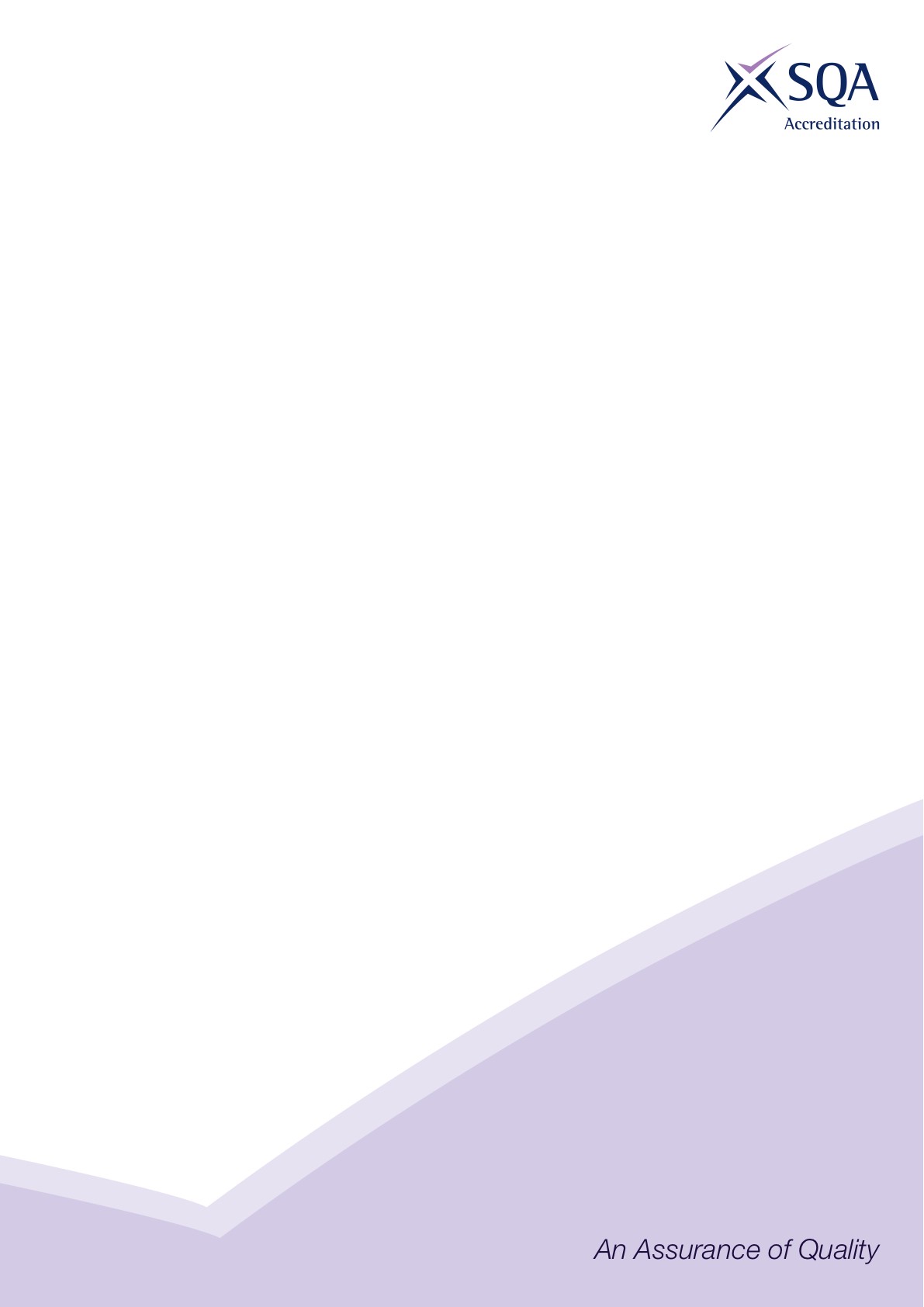 Core Skills SignpostingIntroductionCore Skills signposting indicates if there are opportunities within units to develop Core Skills in the workplace to a specified SCQF level. The signposting document should also acknowledge where there are no opportunities to develop Core Skills. This signposting can be used by providers and assessors to plan the development and assessment of Core Skills.The five Core Skills are:  Communication  Information and Communication Technology  Numeracy  Problem Solving  Working with Others *SSO may insert additional introductory text to contextualise the core skills signposting to their sector*Core Skills SignpostingAll numbers refer to SCQF level – any blanks indicate no opportunity.SectorOccupational Health and SafetyQualification Title(s)SVQ Occupational Health and Safety at SCQF Level 7SVQ Occupational Health and Safety Practice at SCQF Level 9Developed byNSAFDApproved by ACG29/01/2020Version 1Qualification or Suite Title: Occupational Health and SafetyQualification or Suite Title: Occupational Health and SafetyQualification or Suite Title: Occupational Health and SafetyQualification or Suite Title: Occupational Health and SafetyQualification or Suite Title: Occupational Health and SafetyQualification or Suite Title: Occupational Health and SafetyQualification or Suite Title: Occupational Health and SafetyURNUnit titleCommunicationICTNumeracyProblem SolvingWorking with OthersPROHSS1Make sure your own actions reduce risks to health and safetySCQF 5SCQF 5SCQF 5PROHSS3Control work operations safelySCQF 5SCQF 6SCQF 5PROHSP2Promote a positive health and safety cultureSCQF 5SCQF 6SCQF 6PROHSS6Conduct health and safety risk assessments of a workplaceSCQF 5SCQF 6SCQF 5PROHSS2Develop procedures to safely control work operationsSCQF 5SCQF 6SCQF 5PROHSS5Investigate and evaluate health and safety incidents and complaints at workSCQF 5SCQF 6SCQF 6PROHSS8Review health and safety procedures at workplaces other than your ownSCQF 5SCQF 6SCQF 6PROHSS9Supervise health, safety and welfare of individuals at workSCQF 5SCQF 6SCQF 6PROHSP14Develop, implement and monitor behavioural safety in the workplaceSCQF 5SCQF 5SCQF 5PROHSP15Manage contractors to ensure compliance with health and safetySCQF 5SCQF 5SCQF 5PROHSP16Develop and implement health and safety induction processesSCQF 5SCQF 5SCQF 5CFAM&LEB4 Manage the environmental and social impacts of your workSCQF 5SCQF 5SCQF 5PROHSP4Develop and implement effective communication systems for health and safety informationSCQF 5SCQF 5SCQF 5PROHSP7Develop, implement and review proactive monitoring systems for health and safetySCQF 5SCQF 5SCQF 5PROHSP11Develop and implement health and safety review systemsSCQF 5SCQF 5SCQF 5PROHSP13Influence and keep pace with improvements in health and safety practiceSCQF 5SCQF 5SCQF 5PROHSP3Develop and implement the health and safety policySCQF 5SCQF 5SCQF 5PROHSP10Develop and implement health and safety emergency response systems and proceduresSCQF 5SCQF 5SCQF 5PROHSP5Develop and maintain individual and organisational competence in health and safety mattersSCQF 5SCQF 5SCQF 5PROHSP6Control health and safety risksSCQF 5SCQF 5SCQF 5PROHSP8Develop, implement and review reactive monitoring systems for health and safetySCQF 5SCQF 5SCQF 5